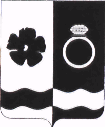 СОВЕТ ПРИВОЛЖСКОГО МУНИЦИПАЛЬНОГО РАЙОНАРЕШЕНИЕг. ПриволжскО внесении изменений в решение Совета Приволжского муниципального района от 30.01.2020 г. №7 «Об утверждении прогнозного плана приватизации муниципального имущества, находящегося в собственности Приволжского муниципального района, на 2020 год»В соответствии с федеральными законами от 21.12.2001 № 178-ФЗ «О приватизации государственного и муниципального имущества» и от 06.10.2003 № 131-ФЗ «Об общих принципах организации местного самоуправления в Российской Федерации», Положением о порядке управления и распоряжения муниципальным имуществом Приволжского муниципального района Ивановской области, утвержденным решением Совета Приволжского муниципального района от 22.11.2011 № 119, Совет Приволжского муниципального района РЕШИЛ:1. Внести следующие изменения в решение Совета Приволжского муниципального района от 30.01.2020 г. №7 «Об утверждении прогнозного плана приватизации муниципального имущества, находящегося в собственности Приволжского муниципального района, на 2020 год» (далее – Решение):1.1. Дополнить приложение №1 к Решению пунктом 6, согласно приложению №1 к настоящему решению.2. Настоящее решение вступает в силу со дня официального опубликования в информационном бюллетене «Вестник Совета и администрации Приволжского муниципального района».Глава Приволжскогомуниципального района                                                                И.В. МельниковаПриложениек решению Совета Приволжскогомуниципального районаот 26.03.2020   N 18ПРОГНОЗНЫЙ ПЛАНПРИВАТИЗАЦИИ МУНИЦИПАЛЬНОГО ИМУЩЕСТВ, НАХОДЯЩЕГОСЯ В СОБСТВЕННОСТИ ПРИВОЛЖСКОГО МУНИЦИПАЛЬНОГО РАЙОНА НА 2020 ГОДот«26»032020 г.№176Встроенное помещение №2 с кадастровым номером 37:13:010706:291 Назначение: нежилое, этаж 1, общая площадь 121,5 кв.м.Ивановская область, г. Приволжск, ул. Фурманова, д.16Аукцион